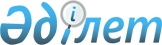 Об установлении публичного сервитута товариществу с ограниченной ответственностью "Мыстау"Решение акима Архангельского сельского округа Денисовского района Костанайской области от 25 декабря 2023 года № 8
      В соответствии со статьями 19, 71-1 Земельного кодекса Республики Казахстан, подпунктом 6) пункта 1 статьи 35 Закона Республики Казахстан "О местном государственном управлении и самоуправлении в Республике Казахстан", на основании контракта на разведку медных руд № 4554-ТПИ от 20 февраля 2015 года РЕШИЛ:
      1. Установить товариществу с ограниченной ответственностью "Мыстау" публичный сервитут сроком до 1 сентября 2024 года для проведения операций по разведке полезных ископаемых, площадью 170,3 гектар на землях сельскохозяйственного использования села Жалтырколь Архангельского сельского округа Денисовского района Костанайской области.
      2. Товариществу с ограниченной ответственностью "Мыстау" по окончании работ провести рекультивацию нарушенных земель.
      3. Государственному учреждению "Аппарат акима Архангельского сельского округа" в установленном законодательством Республики Казахстан порядке обеспечить:
      1) в течение пяти рабочих дней со дня подписания настоящего решения направление его в электронном виде на казахском и русском языках в Республиканское государственное предприятие на праве хозяйственного ведения "Институт законодательства и правовой информации Республики Казахстан" для официального опубликования и включения в Эталонный контрольный банк нормативных правовых актов Республики Казахстан;
      2) размещение настоящего решения на интернет-ресурсе аппарата акима Архангельского сельского округа после его официального опубликования.
      4. Контроль за исполнением настоящего решения оставляю за собой.
      5. Настоящее решение вводится в действие после дня его первого официального опубликования.
					© 2012. РГП на ПХВ «Институт законодательства и правовой информации Республики Казахстан» Министерства юстиции Республики Казахстан
				
      Аким Архангельского сельского округа 

Ж. Мусабаев
